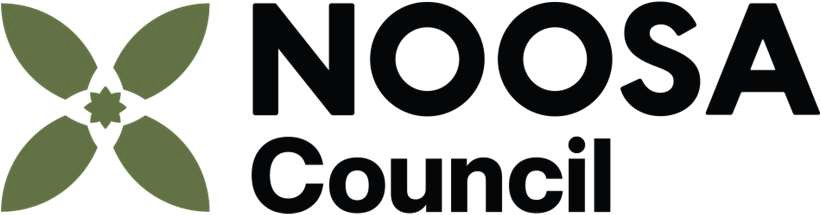 Transportation Temperature RecordTransportation Temperature RecordTransportation Temperature RecordTransportation Temperature RecordTransportation Temperature RecordTransportation Temperature RecordTransportation Temperature RecordTransportation Temperature RecordDateFood ProductLeaving TimeLeaving Temp oCArrival TimeArrival Temp oCCorrective ActionChecked by01/05/2023Spaghetti Bolognaise2:30pm70oC3:00pm65oCNoneP Citizen